เรียน	รองคณบดีฝ่ายวางแผนและวิจัยด้วย ข้าพเจ้า………………………………………..………สังกัด ……………..…………….….…มีประสงค์ขอรับสมัครทุนสนับสนุนการตีพิมพ์ผลงานวิจัยในวารสารวิชาการระดับชาติ  ในชื่อผลงาน เรื่อง“…………………… ………….…....…………….………….……………………………………………….………..............…………………….………..” ผลงานวิจัยดังกล่าวข้างต้นได้ตีพิมพ์ในวารสารวิชาการระดับชาติ “ ........................................”
เล่มที่..............  ปีที่...........  ฉบับที่............  หน้าที่................ เดือน ............................. ปี พ.ศ. .................... และ อยู่ในฐานข้อมูล TCI    กลุ่มที่ 1			  กลุ่มที่ 2 มีค่า Impact Factor เท่ากับ …………...ปีที่อ้างอิง ค่า Impact Factor (ระบุ ปี พ.ศ.) ......................... ไม่มีค่า Impact Factor      ทั้งนี้ข้าพเจ้าขอรับรองว่า1.	ข้าพเจ้าไม่เคยได้รับทุนสนับสนุนตีพิมพ์จากผลงานดังกล่าวจากมหาวิทยาลัยศรีนครินทรวิโรฒผลงานวิจัยดังกล่าวไม่เป็นส่วนหนึ่งในปริญญานิพนธ์/วิทยานิพนธ์มีคุณสมบัติครบถ้วนตามระเบียบที่เกี่ยวข้องตามประกาศรับสมัครทุนนี้ทุกประกาศ ทั้งนี้หากภายหลัง ทราบว่าผู้สมัครขอรับทุนขาดคุณสมบัติดังกล่าว ผู้สมัครยินดีสละสิทธิ์การรับทุน และยินดีคืนเงินที่ได้รับการสนับสนุนเต็มจำนวนที่ได้รับได้รับทราบระเบียบฯ และประกาศ ตลอดจนหลักเกณฑ์ต่างๆ ที่เกี่ยวข้อง โดยพร้อมปฎิบัติตามพร้อมกันนี้ข้าพเจ้าได้แนบเอกสาร เพื่อประกอบการขอรับทุนฯ รายการ ดังนี้ สำเนา Reprint จำนวน 2 ชุด       หลักฐานการแสดงวารสารอยู่ในฐานข้อมูล TCI หลักฐาน Impact Factor ของวารสารที่ตีพิมพ์ หรือสำเนาหลักฐานการอ้างอิงค่า Impact Factor (เฉพาะกรณีมีค่า Impact Factor) สำเนา bookbank (ธ.ไทยพาณิชย์ หรือ ธ.กรุงไทย หรือ สหกรณ์ออมทรัพย์) พร้อมรับรองสำเนาถูกต้อง จำนวน 1 ชุดจึงเรียนมาเพื่อโปรดพิจารณา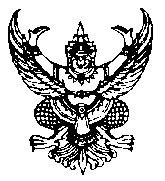 	บันทึกข้อความ	บันทึกข้อความ	บันทึกข้อความส่วนราชการส่วนราชการส่วนราชการใช้พิมพ์เท่านั้นใช้พิมพ์เท่านั้นใช้พิมพ์เท่านั้นที่วันที่เรื่องเรื่องขอสมัครรับทุนรางวัลการตีพิมพ์ผลงานวิชาการในวารสารวิชาการระดับชาติ ประจำปีงบประมาณ 2559ขอสมัครรับทุนรางวัลการตีพิมพ์ผลงานวิชาการในวารสารวิชาการระดับชาติ ประจำปีงบประมาณ 2559ขอสมัครรับทุนรางวัลการตีพิมพ์ผลงานวิชาการในวารสารวิชาการระดับชาติ ประจำปีงบประมาณ 2559ขอสมัครรับทุนรางวัลการตีพิมพ์ผลงานวิชาการในวารสารวิชาการระดับชาติ ประจำปีงบประมาณ 2559(ลงชื่อ)………………………..…..………...………(……..…………..…….………………...….)ผู้ขอรับทุน(ลงชื่อ)………………….………..………...………(…….……….……….………………...….)หัวหน้าภาควิชา / สาขาวิชา